A) IDENTIFICATION DE L’ETABLISSEMENT D’HEBERGEMENT Responsable en charge de la mise en place et la gestion du fablabDescription du lieu physique où sera localisé le fablab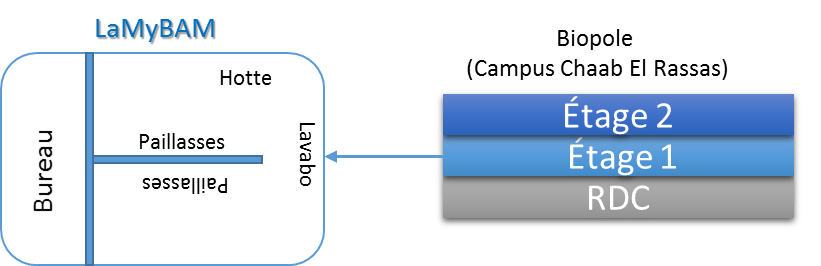 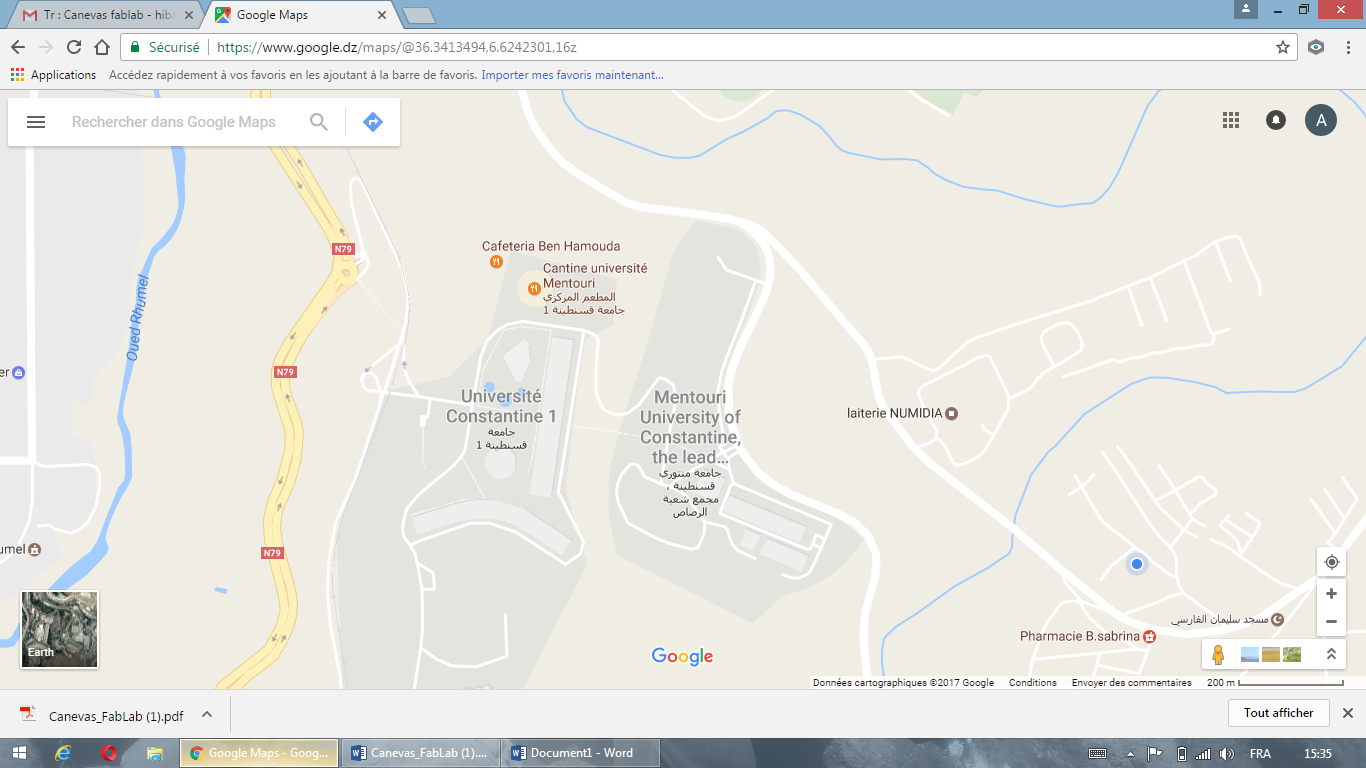 5. Composition de l’équipe en charge du fablab (y compris personnel de soutien)  personnel techniquepersonnel entretien et sécurité  Donner la liste des clubs scientifiques ou associations scientifiques susceptibles de mobiliser, sensibiliser et  dynamiser cet environnement communautaire  Quelles sont les objectifs que vous voulez atteindre à court terme ? (activités à lancer, mobilisation des étudiants, concours et compétitions à organiser)  6. Equipement destiné au fablab : Contribution de l’établissement  (en fonction des objectifs ciblés, définissez les équipements nécessaires au fonctionnement de votre fablab. Encadrez les éléments que votre établissement pourra mettre à la disposition de la structure (case Etabl.) et ceux que la DGRSDT aurait à compléter)1)http://carrefour-numerique.cite-sciences.fr/fablab/wiki/doku.php?id=materiel:liste Date de démarrage prévue :2017/2018Emargement des responsables du fabLab et du Chef d’Etablissement الجمهىريــت الجسائريــت الديمقراطيــت الشعبيـــتRépublique Algérienne Démocratique et Populaire وزارةالتعليــم العالــي والبحــث العلمــيMinistère de l’Enseignement Supérieur et de la Recherche Scientifique تكنىلىجــيوالتطىيــر الالمديريـتالعامـتللبحـثالعلمـيDirection Générale de la Recherche Scientifique et du Développement Technologique 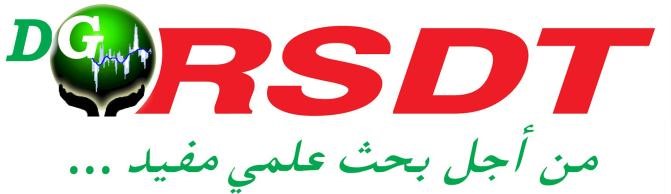 CANEVAS DE PROPOSITION DE CREATION D’UN LABORATOIRE DE FABRICATION « FabLab » (compléter le canevas et l’envoyer en format électronique à l’adresse « event.dgrsdt@mesrs.dz », demander une confirmation de la réception. Etablissement  de domiciliationEtablissement  de domiciliationNom de l’Etablissement Université des frères Mentouri  Constantine  1Adresse Route Ain el Bey Constantine 25000Nom du contact : Téléphone & fax Email Nom & Prénom  DEHIMAT LaidFonction  Doyen de la Faculté des sciences de la Vie et de la NatureDiplôme  Doctorat d’état Adresse   Université Frères Mentouri ConstantineEmail l.dehimat@umc.edu.dz / dehimat2000@yahoo.frTel : 00213558066801/ 0021331811179Adresse exacte Campus chaab Erssas, Université frères Mentouri constantine 1.Adresse exacte Faculté ou service  Faculté des Sciences de la Vie et de la NatureSuperficie totale 36 M2Nombre de bureaux  01Autres informations : Laboratoire de Mycologie, de Biotechnologie et de l’Activité MicrobienneAutres informations :  Nom & Prénom Sexe Diplôme Spécialité Rôle dans le fablabNbre d’heures /semaine DEHIMAT LAIDHProfesseurMycètesResponsable de laboratoireALMI HIBAFDocteurMycètesEnseignante (MAB) LAOUFI OualidHMaster 1MycètesEtudiantBOULMOURKA Ahlem  FMaster 1MycètesEtudiant Nom & Prénom Rôle dans le fablabNbre d’heures /semaine SELOUGUI SADEKIngénieur de LaboratoireBOUNNOUAR Ingénieur de Laboratoire N° Nom du club scientifique ou association 01Club Scientifique Ecologie et Environnement 02Club Scientifique Biologie N° Objectifs 1Collecte des champignons comestibles dans la région d’étude2Transmettre aux étudiants les différentes méthodes/ techniques de production de champignons comestibles3Production des spores de champignons au niveau de laboratoire 4Teste des différentes techniques de production de champignons comestibles5Teste de la meilleure technique de production à échelle laboratoire6Maitrise des différentes étapes de production à échelle laboratoire7Teste de nouvelles substrats pour production 8Production à grande échelle